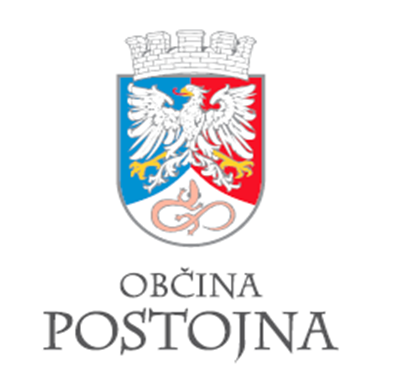 5. SEJA OTROŠKEGA OBČINSKEGA SVETA8.10.2018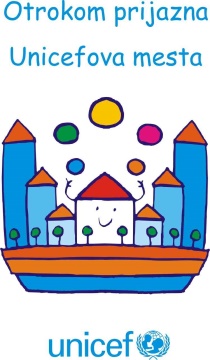 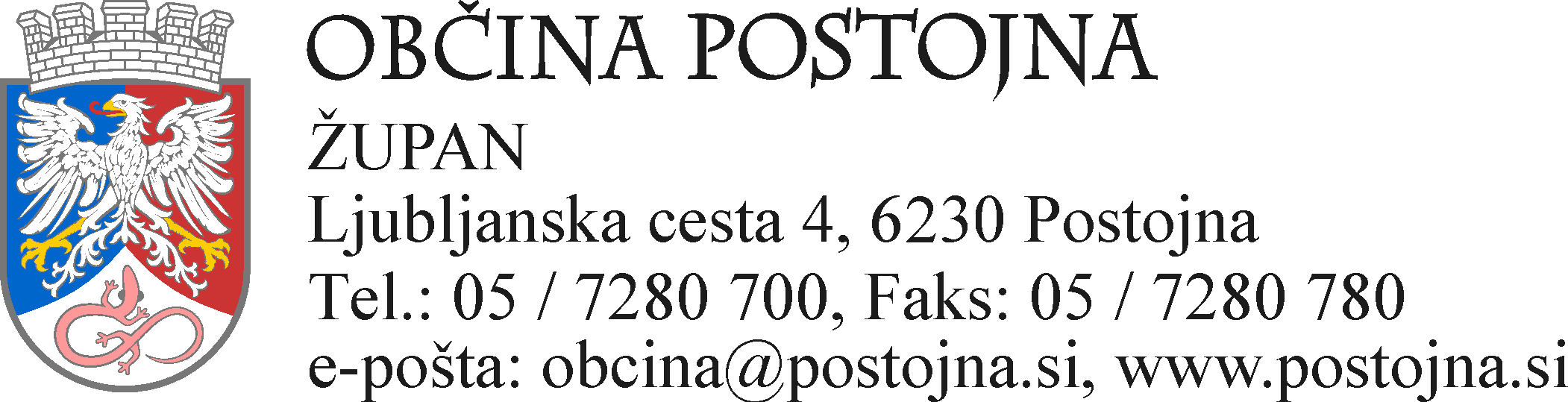 Datum:   3.10.2018Na podlagi podpisane častne izjave župana Občine Postojna kot 13. Otrokom prijaznega  Unicefovega mesta sklicujem5. sejo otroškega Občinskega sveta Občine PostojnaV PONEDELJEK, 8. OKTOBRA 2018 OB 10. URIv prostorih Knjižnice Bena Zupančiča PostojnaTrg padlih borcev 5, Postojna(sejna soba Občine – v mansardi)Prosim, da se člani otroškega Občinskega sveta seje zagotovo udeležijo. Morebitno odsotnost sporočite na tel št. 05 7280 721 ali alenka.hladnik@postojna.si  Maks MaroltOtroški župan Občine PostojnaVABLJENI:člani otroškega občinskega sveta, župan, podžupana in direktorica občinske uprave, ter     občinski svetnikiMateja Modrijan, ravnateljica OŠ Miroslava Vilharja PostojnaSabina Ileršič, ravnateljica OŠ Antona Globočnika Postojna Nataša Donev Režek, ravnateljica OŠ PrestranekVodje šolskih parlamentovPredstavnik UNICEF SlovenijaVodja namestitvenega programa MBS v Dijaškem domu Postojnapredstavniki medijevDNEVNI RED  5. SEJE OTROŠKEGA OBČINSKEGA SVETA OBČINE POSTOJNAPozdravni nagovor otroškega župana in UNICEF Junior ambasadorke, pregled mandata 2017/18 (sklepi in dosežki), kratko poročilo o PO-stoj na živi ulici z mladimi 2018 Kadrovske zadeve:Imenovanje otroškega župana/županje in dveh otroških podžupanov/podžupanjPredlogi za imenovanje predstavnice/predstavnika Otroškega občinskega sveta Občine Postojna, ki bo sodeloval na svetovnem kongresu UNICEF-ovih otrokom prijaznih mest oktobra 2019 (Nemčija) in pripravljalnem sestanku v decembru 2018 (Švica) (gradivo je v angleškem jeziku)Predstavitev mreže UNICEF varnih točk v občini Postojna – dopolnitev (debata, predlogi in sklepi) Načrtovanje aktivnosti za Postoj na živi ulici z mladimi 2019 (debata, predlogi in sklepi)Pobude in vprašanja županu in občinski upravi Občine Postojna PrilogeGradivo k točki 2Gradivo k točki 3Gradivo k točki 4Gradivo k točki 5